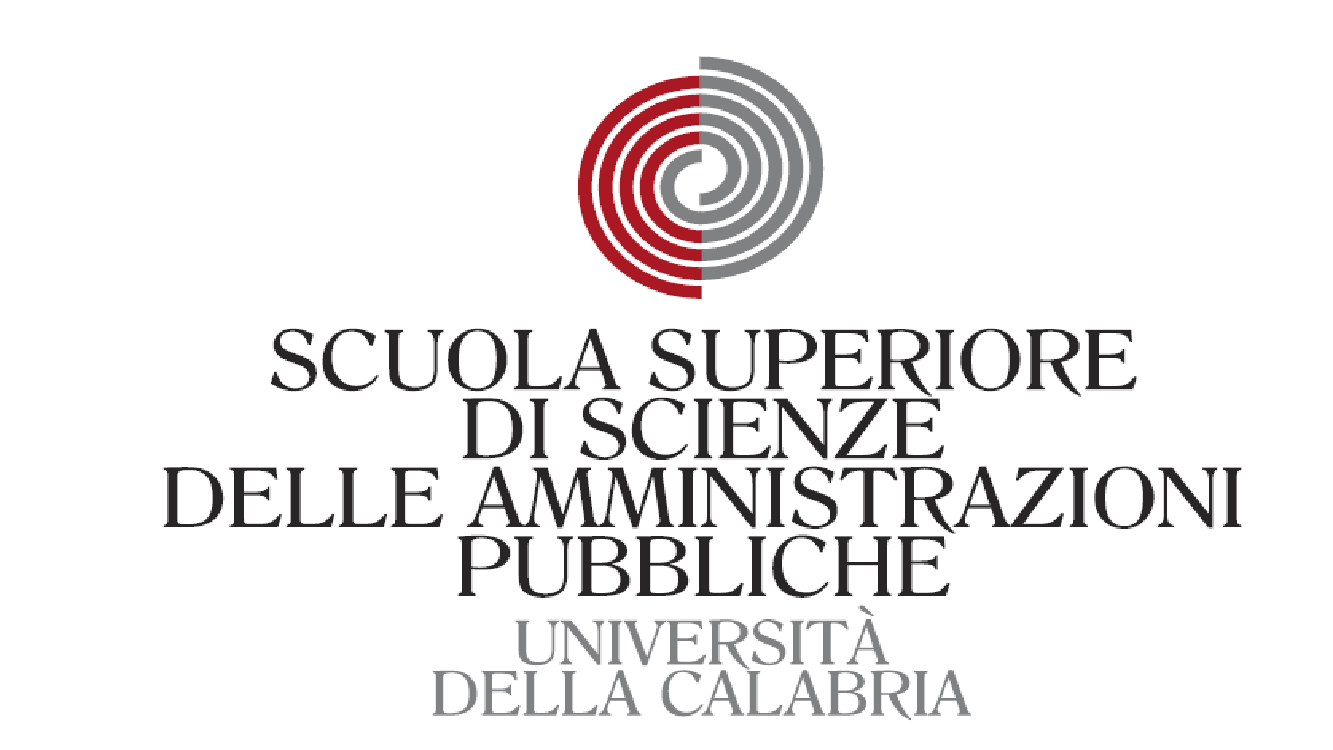 Master in Diritto del lavoro, Welfare e Servizi per l’impiego  (VII edizione)Modulo VILezione di:venerdì 6 ottobre 2023 ore 14:30 – 18:30Dott. Giuseppe Patania(Direzione Interregionale del Lavoro Sud)Dott. Armando Fiorito(Ispettorato Territoriale del Lavoro Cosenza)Abstract Oggetto della lezione saranno i rivisitati istituti del Libretto di famiglia, delle cosiddette PrestO “prestazioni occasionali”, istituti introdotti con la Legge n. 50/2017 e recentemente novellati dal DL 48/2023, nonché la disciplina delle prestazioni d’opera di cui all’art. 2222 codice civile e dei nuovi adempimenti introdotti dalla L. 215/2021, di conversione del Decreto Fisco-Lavoro, necessari per contrastarne un utilizzo elusivo.Con riferimento alle prime due tipologie si farà cenno alla natura giuridica, ai requisiti soggettivi ed oggettivi ed alle modalità di utilizzo nell’ambito dei cosiddetti tetti di corrispettivo per le parti: committente e prestatore; inoltre si descriverà il meccanismo di operatività della conversione del rapporto nelle varie ipotesi patologiche.La lezione proseguirà con la descrizione della prestazione d’opera, dei suoi elementi caratterizzanti e degli adempimenti obbligatori di comunicazione da mettere in campo ai fini del corretto ricorso alla tipologia anche per i riflessi che l’omessa cura degli stessi presenta sul fronte dell’adozione del provvedimento di sospensione dell’attività d’impresa.Materiali didattici e lettureLegge n. 50/2017 e s.m.i. Circolare INPS n. 6 del 19/01/2023D. Cirioli “lavoro occasionale: nuove regole ed adempimenti” in Diritto & Pratica del Lavoro n. 16/2022;M. R. Gheido e A. Casotti “misure per il lavoro e l’occupazione” in Diritto & Pratica del Lavoro n. 4/2023;Circolare INL del 19 aprile 2022 in tema di Lavoro sommerso e maxi-sanzione;V. Lippolis “Lavoro autonomo occasionale: nuovi obblighi” in Diritto & Pratica del Lavoro n. 9/2022; F. Gavioli “Prestazioni Occasionali e Libretto di Famiglia: novità 2023” in Pratica Fiscale e Professionale n. 13/2023;V. Lippolis “Contratto di Prestazione Occasionale: novità 2023” in Diritto % Pratica del Lavoro n. 5/2023.Tutele Giurisdizionali e Amministrative“Libretto di famiglia, le nuove prestazioni occasionali ed i nuovi adempimenti per le prestazioni d’opera di cui al 2222 c.c.”